	Company Name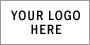 Employee InformationPersonal InformationFull Name:	______________________________________________________________		Last				First				M.I.		Address:	______________________________________________________________		Street Address						Apartment/Unit #				______________________________________________________________		City					State			ZIP Code	Home Phone:	_______________________ Alternate Phone:   ________________________Email:		______________________________________________________________SSN / Gov’t ID:	____________________________________________________________________Birth Date:	__________________ Marital Status:  ________________________________Spouse’s Name:		______________________________________________________________Spouse’sEmployer:	_________________________Spouse’s Work Phone:   ____________________			Job InformationTitle:		_________________________	Employee ID:	_____________________________Supervisor:	_________________________	Department:	_____________________________Work Location:	_________________________	Email:		_____________________________Work Phone:	_________________________	Cell Phone:	_____________________________Start Date:	_________________________	Salary:		$____________________________Emergency Contact InformationFull Name:	______________________________________________________________		Last				First				M.I.		Address:	______________________________________________________________		Street Address						Apartment/Unit #				______________________________________________________________		City					State			ZIP Code	Primary Phone:	_______________________ Alternate Phone:   ________________________Relationship:	______________________________________________________________